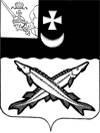 ПРЕДСТАВИТЕЛЬНОЕ СОБРАНИЕБЕЛОЗЕРСКОГО МУНИЦИПАЛЬНОГО ОКРУГАВОЛОГОДСКОЙ ОБЛАСТИ РЕШЕНИЕОт 30.05.2023 №236Об утверждении перечня иных мест, нахождениев   которых может  причинить  вред здоровью де-тей, их физическому, интеллектуальному, психи-ческому, духовному и нравственному  развитию,и иных общественных мест, в которых в  ночноевремя   не   допускается  нахождение детей    без  сопровождения родителей (лиц, их заменяющих)и (или) лиц,    осуществляющих    мероприятия с участием детей, на   территории     Белозерскогомуниципального округа в дополнение к перечнютаких мест, установленному    законом  Вологод-ской области «Об  охране  семьи,    материнства, отцовства   и   детства   в  Вологодской области»         В соответствии со   статьями 33, 34, 35 закона Вологодской области от 16 марта 2015 года № 3602-ОЗ «Об охране семьи, материнства, отцовства и детства в Вологодской области» (с последующими изменениями), решением муниципальной экспертной комиссии Белозерского муниципального округа от 04.04.2023.Представительное Собрание округа РЕШИЛО:1. Утвердить прилагаемый перечень иных мест, нахождение в которых может причинить вред здоровью детей, их физическому, интеллектуальному, психическому, духовному и нравственному развитию, и иных общественных мест, в которых в ночное время не допускается нахождение детей  без  сопровождения родителей (лиц, их заменяющих) и (или) лиц, осуществляющих мероприятия с участием детей, на территории Белозерского муниципального округа в дополнение к перечню таких мест, установленному законом Вологодской области «Об охране семьи, материнства, отцовства и детства в Вологодской области».      2. Признать  утратившими силу решения Представительного Собрания Белозерского муниципального района:-от  26.05.2020 № 32 «Об утверждении перечня иных мест, нахождение в которых может причинить вред здоровью детей, их физическому, интеллектуальному, психическому, духовному и нравственному развитию, и иных общественных мест, в которых в ночное время не допускается нахождение детей  без  сопровождения родителей (лиц, их заменяющих) и (или) лиц, осуществляющих мероприятия с участием детей, на территории Белозерского муниципального района в дополнение к перечню таких мест, установленному законом Вологодской области «Об охране семьи, материнства, отцовства и детства в Вологодской области» за исключение пункта 2;- от 30.03.2021. №10 «О внесении изменений в решение Представительного Собрания района от 26.05.2020г. №32».      3. Настоящее решение подлежит опубликованию в газете «Белозерье» и размещению на официальном сайте Белозерского муниципального округа в информационно-телекоммуникационной сети «Интернет», распространяется на правоотношения, возникшие с 01.01.2023.Председатель Представительного Собрания  округа:                                         И.А. ГолубеваГлава округа:                                                                                      Д.А. СоловьевПриложение к решению Представительного Собрания округа от ______________№____Перечень иных мест, нахождение в которых может причинить вред здоровью детей, их физическому, интеллектуальному, психическому, духовному и нравственному развитию, без сопровождения родителей (лиц, их заменяющих) и (или) лиц, осуществляющих мероприятия с участием детей, на территории Белозерского муниципального округа в дополнение к перечню таких мест, установленному законом Вологодской области «Об охране семьи, материнства, отцовства и детства в Вологодской области»1. Не допускается нахождение детей в возрасте до восемнадцати лет:    - в подвальных, чердачных помещениях зданий и сооружений;    - на объектах недвижимого имущества, находящегося в аварийном состоянии, подлежащего сносу или реконструкции;    - в расселённых аварийных жилых домах, подлежащих сносу или реконструкции;    - на объектах хозяйственных построек: сараях, гаражах;     - на открытых и закрытых пожарных водоёмах;    - на заброшенных, стихийно образованных карьерах.2.  Не допускается нахождение   детей   в возрасте до четырнадцати лет:     - на территориях береговых полос и акваторий водных объектов;     - на территориях лесов.